РОЗПОРЯДЖЕННЯМІСЬКОГО ГОЛОВИм. СумиНа виконання завдання 1 підпрограми 1 Програми «Молодь територіальної громади м. Суми на 2019-2021 роки», затвердженої рішенням Сумської міської ради від 28 листопада 2018 року № 4149-МР (зі змінами), керуючись пунктом 20 частини 4 статті 42 Закону України «Про місцеве самоврядування в Україні»:Відділу у справах молоді та спорту Сумської міської ради                 (Обравіт Є.О.) провести конкурс соціальних відеороликів «Я і КОБЗАР» до Дня народження Т.Г. Шевченка, згідно з Положенням (додаток 1).2. Департаменту фінансів, економіки та інвестицій Сумської міської ради (Липова С.А.) забезпечити фінансування конкурсу в сумі 3000 (три тисячі) гривень 00 коп. згідно з кошторисом витрат по КПКВК 0213131 «Здійснення заходів та реалізація проектів на виконання Державної цільової соціальної програми «Молодь України» (додаток 2).3. Відділу бухгалтерського обліку та звітності Сумської міської ради (Костенко О.А.) провести розрахунки згідно з наданими документами.4.  Департаменту комунікацій та інформаційної політики Сумської міської ради (Кохан А.І.) забезпечити висвітлення заходів в засобах масової інформації.5. Контроль за виконанням даного розпорядження покласти на заступника міського голови з питань діяльності виконавчих органів ради Полякова С.В.Міський голова 								О.М. ЛисенкоОбравіт Є.О. 700-511Розіслати: Костенко О.А, Кохан А.І., Липовій С.А., Обравіт Є.О., Поляков С.В.Додаток 1до розпорядження міського голови     від     05.03.2021   № 86-РП О Л О Ж Е Н Н Яконкурсу соціальних відеороликів «Я і КОБЗАР» до Дня народження Т.Г. ШевченкаРозділ ІНазва конкурсу: «Я і КОБЗАР» до Дня народження Т.Г. Шевченка.		Рівень проведення: міський.		Зміст заходу: національно-патріотичний, направлений на популяризацію творів Т.Г. Шевченка у формуванні високої духовності молодого покоління. Підставою для розроблення конкурсу є завдання 1 підпрограми 1 Програми «Молодь територіальної громади м. Суми на 2019-2021 роки», затвердженої рішенням Сумської міської ради від 28 листопада 2018 року № 4149-МР (зі змінами).		Строк реалізації конкурсу: лютий - березень 2021 року.		Мета конкурсу: вшанування пам’яті Т.Г. Шевченка, виховання любові та поваги до спадщини, яку залишив поет.Завдання конкурсу:-  залучення молоді міста до загальноміських заходів;- виявлення та підтримка учасників у відновленні та розвитку мистецтва               художнього слова;-  популяризація поетичної творчості серед молоді громади;-  виховання серед молоді національно-патріотичних традицій. Розділ ІІВідповідальність за проведення конкурсу покладається на відділ у справах молоді та спорту Сумської міської ради. Розділ ІІІ		3.1. Хід конкурсу.У конкурсі беруть участь молоді люди віком від 14 до 35 років, учнівська, студентська, працююча та не працююча молодь. Для того, щоб отримати перемогу в конкурсі треба записати відео в мережі Facebook або Instagram. На відео користувач має декламувати будь-який твір Т.Г. Шевченка (вірш або проза) на фоні пам’ятки архітектурної спадщини. Відео користувач мережі має викласти не пізніше 9 березня 2021 року.		3.2. Підведення підсумків.Оцінюють учасників конкурсу працівники відділу у справах молоді та спорту. Підсумки конкурсу будуть опубліковані не пізніше 11 березня 2021 року на Facebook та Instagram сторінках відділу у справах молоді та спорту Сумської міської ради.Розділ ІV			За рахунок коштів бюджету Сумської міської територіальної громади здійснюється оплата ексклюзивних призів переможцям конкурсу.Заступник начальника відділу у справах молоді та спорту						Г.Ф. МихальоваДодаток 2до розпорядження міського головивід 	05.03.2021 № 86-РР О З Р А Х У Н О К  витрат на проведення конкурсу соціальних відеороликів «Я і КОБЗАР» до Дня народження Т.Г. Шевченка. 	КЕКВ 2210:Придбання ексклюзивних призів для нагородження переможців:         смарт-годинник                    1000,00 грн. х 3 шт. = 3000,00 грн.								Усього:	3000,00 грн. 		 	                                                 (три тисячі гривень 00 коп.)Заступник начальника відділу у справах молоді та спорту					Г.Ф. МихальоваЛист погодженнядо проекту розпорядження міського голови «Про проведення конкурсу соціальних відеороликів «Я і КОБЗАР» до Дня народження Т.Г. Шевченка»Заступник начальника відділу у справах молоді та спорту	                         		       	Г.Ф. МихальоваЗаступник міського голови з питаньдіяльності виконавчих органів ради				          С.В. Поляков Начальник бухгалтерського обліку та звітності, головний бухгалтер					О.А. КостенкоДиректор департаменту фінансів, економіки та інвестицій						          С.А. ЛиповаНачальник відділу протокольної роботи та контролю					Л.В. МошаНачальник правового управління 					О.В. ЧайченкоКеруючий справами виконавчого комітету 									Ю.А. Павлик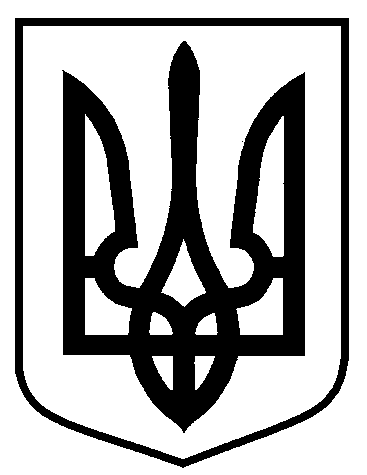 від    05.03.2021     № 86-РПро проведення конкурсу соціальних відеороликів «Я і КОБЗАР» до Дня народження Т.Г. Шевченка